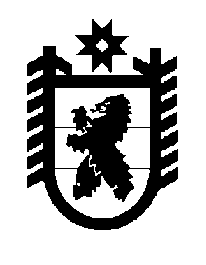 Российская Федерация Республика Карелия    ПРАВИТЕЛЬСТВО РЕСПУБЛИКИ КАРЕЛИЯПОСТАНОВЛЕНИЕот  4 июля 2013 года № 205-Пг. Петрозаводск О разграничении имущества, находящегося в муниципальной собственности Сортавальского муниципального района В соответствии с Законом Республики Карелия от 3 июля 2008 года       № 1212-ЗРК «О реализации части 111 статьи 154 Федерального закона                от 22 августа 2004 года № 122-ФЗ «О внесении изменений в законодательные акты Российской Федерации и признании утратившими силу некоторых законодательных актов Российской Федерации в связи                с принятием федеральных законов «О внесении изменений и дополнений    в Федеральный закон «Об общих принципах организации законодательных (представительных) и исполнительных органов государственной власти субъектов Российской Федерации» и «Об общих принципах организации местного самоуправления в Российской Федерации» Правительство Республики Карелия п о с т а н о в л я е т:1. Утвердить перечень имущества, находящегося в муниципальной собственности Сортавальского муниципального района, передаваемого в муниципальную собственность Хаапалампинского сельского поселения, согласно приложению. 2. Право собственности на передаваемое имущество возникает                    у Хаапалампинского сельского поселения со дня вступления в силу настоящего постановления.            ГлаваРеспублики  Карелия                                                            А.П. ХудилайненПриложение к постановлениюПравительства Республики Карелияот  4 июля 2013 года № 205-ППеречень имущества, находящегося в муниципальной собственности Сортавальского муниципального района, передаваемого в муниципальную собственность Хаапалампинского сельского поселения ____________________Наименование имуществаАдрес местонахождения имуществаИндивидуализирующие характеристики имуществаЗдание конторыг. Сортавала, пос. Заозерныйобщая площадь 367,7 кв. м 